 Внутригородское муниципальное образование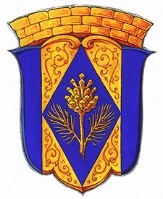 	Санкт-Петербурга поселок Комарово		МУНИЦИПАЛЬНЫЙ СОВЕТ ПЯТОГО СОЗЫВА	   РЕШЕНИЕ25 апреля 2018 года		                     № 5-1«Об утверждении отчета об  исполнении бюджетамуниципального образования поселок Комарово за 2017 год»	В соответствии с Федеральным Законом «Об общих  принципах местного самоуправления в Российской Федерации» № 131-ФЗ от 6 октября 2003 года, статьей 38 Закона Санкт-Петербурга «Об организации местного самоуправления в Санкт-Петербурге»  №  420-79  от 23.09.2009 года,   статьями 264.5 и 264.6  Бюджетного Кодекса РФ,  Уставом муниципального образования поселок Комарово,  протоколом публичных слушаний от 18 апреля 2018 года и заключением Контрольно-счетной палаты Санкт-Петербурга муниципальный совет РЕШИЛ:Утвердить отчет об исполнении местного бюджета внутригородского муниципального образования поселок Комарово за 2017 год:        по доходам в сумме 49 046,8 тыс. руб.        по расходам в сумме 46 057,1 тыс. руб.при профиците  бюджета в сумме 2 989,7 тыс. руб. за счет переходящего      остатка средств на начало года.численность муниципальных служащих за 2017 год – 7 чел.,расходы на содержание аппарата – 8 867,4 тыс. руб.Утвердить показатели:- доходов местного бюджета за 2017 год по кодам классификации доходов, согласно приложению 1 к настоящему решению;- расходов местного  бюджета   за 2017 год по  разделам и подразделам классификации расходов, согласно приложению 2 к настоящему решению;- источников финансирования дефицита местного бюджета за 2017 год, согласно приложению 3 к настоящему решению; - расходов местного  бюджета   за 2017 год по  ведомственной структуре расходов, согласно приложению 4 к настоящему решению.3.	Настоящее Решение вступает в силу с момента его принятия и подлежит официальному опубликованию.4.	Контроль  исполнения решения возложить на главу местной администрации.Глава МО поселок Комарово					                         А.С.ЖуравскаяПриложение №  1Приложение №  1Приложение №  1Приложение №  1Приложение №  1к Решению МС поселок Комарово к Решению МС поселок Комарово к Решению МС поселок Комарово к Решению МС поселок Комарово к Решению МС поселок Комарово к Решению МС поселок Комарово к Решению МС поселок Комарово к Решению МС поселок Комарово от 25.04.2018 года № 5-1от 25.04.2018 года № 5-1от 25.04.2018 года № 5-1от 25.04.2018 года № 5-1от 25.04.2018 года № 5-1от 25.04.2018 года № 5-1от 25.04.2018 года № 5-1от 25.04.2018 года № 5-1ОТЧЕТ ПО ПОКАЗАТЕЯМ  ДОХОДОВ БЮДЖЕТА МУНИЦИПАЛЬНОГО ОБРАЗОВАНИЯ поселок КОМАРОВО  ЗА 2017 ГОД ПО КОДАМ КЛАССИФИКАЦИИ РАСХОДОВ БЮДЖЕТОВОТЧЕТ ПО ПОКАЗАТЕЯМ  ДОХОДОВ БЮДЖЕТА МУНИЦИПАЛЬНОГО ОБРАЗОВАНИЯ поселок КОМАРОВО  ЗА 2017 ГОД ПО КОДАМ КЛАССИФИКАЦИИ РАСХОДОВ БЮДЖЕТОВОТЧЕТ ПО ПОКАЗАТЕЯМ  ДОХОДОВ БЮДЖЕТА МУНИЦИПАЛЬНОГО ОБРАЗОВАНИЯ поселок КОМАРОВО  ЗА 2017 ГОД ПО КОДАМ КЛАССИФИКАЦИИ РАСХОДОВ БЮДЖЕТОВОТЧЕТ ПО ПОКАЗАТЕЯМ  ДОХОДОВ БЮДЖЕТА МУНИЦИПАЛЬНОГО ОБРАЗОВАНИЯ поселок КОМАРОВО  ЗА 2017 ГОД ПО КОДАМ КЛАССИФИКАЦИИ РАСХОДОВ БЮДЖЕТОВОТЧЕТ ПО ПОКАЗАТЕЯМ  ДОХОДОВ БЮДЖЕТА МУНИЦИПАЛЬНОГО ОБРАЗОВАНИЯ поселок КОМАРОВО  ЗА 2017 ГОД ПО КОДАМ КЛАССИФИКАЦИИ РАСХОДОВ БЮДЖЕТОВОТЧЕТ ПО ПОКАЗАТЕЯМ  ДОХОДОВ БЮДЖЕТА МУНИЦИПАЛЬНОГО ОБРАЗОВАНИЯ поселок КОМАРОВО  ЗА 2017 ГОД ПО КОДАМ КЛАССИФИКАЦИИ РАСХОДОВ БЮДЖЕТОВОТЧЕТ ПО ПОКАЗАТЕЯМ  ДОХОДОВ БЮДЖЕТА МУНИЦИПАЛЬНОГО ОБРАЗОВАНИЯ поселок КОМАРОВО  ЗА 2017 ГОД ПО КОДАМ КЛАССИФИКАЦИИ РАСХОДОВ БЮДЖЕТОВОТЧЕТ ПО ПОКАЗАТЕЯМ  ДОХОДОВ БЮДЖЕТА МУНИЦИПАЛЬНОГО ОБРАЗОВАНИЯ поселок КОМАРОВО  ЗА 2017 ГОД ПО КОДАМ КЛАССИФИКАЦИИ РАСХОДОВ БЮДЖЕТОВтыс. руб.тыс. руб.тыс. руб.тыс. руб.тыс. руб.тыс. руб.тыс. руб.тыс. руб.№ п/пКод Код Наименование источника  дохода               Сумма ИсполнениеИсполнение% исполнения12234ДОХОДЫ  БЮДЖЕТА -  ВСЕГО45 920.749 046.849 046.8106.8НАЛОГОВЫЕ И НЕНАЛОГОВЫЕ ДОХОДЫ -  ИТОГО19 310.423 033.823 033.8119.3НАЛОГОВЫЕ ДОХОДЫ  -  ИТОГО3 927.38 256.28 256.2210.21000 1 05 00000 00 0000 000000 1 05 00000 00 0000 000НАЛОГИ НА СОВОКУПНЫЙ ДОХОД                        3 927.38 256.28 256.2210.21.1182  1 05 01000 00 0000 110182  1 05 01000 00 0000 110Налог, взимаемый в связи с применением упрощенной системы налогообложения                 3 599.17 501.67 501.6208.41.2182 1 05 02010 02 0000 110182 1 05 02010 02 0000 110Единый налог на вмененный доход для отдельных видов деятельности 318.0647.9647.9203.71.3182 1 05 04000 02 0000 110182 1 05 04000 02 0000 110Налог, взимаемый в связи с применением патентной системы налогообложения10.2106.7106.71 046.1НЕНАЛОГОВЫЕ ДОХОДЫ  -   ИТОГО15 383.114 777.614 777.696.12000 1 11 00000 00 0000 000000 1 11 00000 00 0000 000ДОХОДЫ ОТ ИСПОЛЬЗОВАНИЯ ИМУЩЕСТВА, НАХОДЯЩЕГОСЯ В ГОСУДАРСТВЕННОЙ И МУНИЦИПАЛЬНОЙ СОБСТВЕННОСТИ     14 544.614 158.414 158.497.32.1830 1 11 05010 00 0000 120830 1 11 05010 00 0000 120Доходы, получаемые в виде арендной платы за земельные участки, государственная собственность на которые не разграничена, а также средства от продажи права на заключение договоров аренды указанных земельных участков14 544.614 158.414 158.497.33000 1 13 00000 00 0000 000000 1 13 00000 00 0000 000ДОХОДЫ ОТ ОКАЗАНИЯ ПЛАТНЫХ УСЛУГ И КОМПЕНСАЦИИ ЗАТРАТ ГОСУДАРСТВА683.2570.9570.983.63.1867 1 13 02000 00 0000 130867 1 13 02000 00 0000 130Прочие доходы от оказания платных услуг и компенсации затрат государства683.2570.9570.983.64000 1 16 00000 00 0000 000000 1 16 00000 00 0000 000ШТРАФЫ, САНКЦИИ, ВОЗМЕЩЕНИЕ УЩЕРБА  155.348.048.030.94.1182 1 16 06000 01 0000 140182 1 16 06000 01 0000 140Денежные взыскания (штрафы) за нарушение законодательства о применении контрольно-кассовой   техники при осуществлении наличных денежных расчетов и (или) расчетов с использованием платежных карт  20.910.010.047.84.2855 1 16 90030 03 0000 140855 1 16 90030 03 0000 140Прочие    поступления    от    денежных  взысканий  (штрафов)  и  иных  сумм   в возмещение   ущерба,   зачисляемые    в бюджеты  внутригородских  муниципальных образований    городов     федерального значения Москвы и Санкт-Петербурга134.438.038.028.35000 1 17 00000 00 0000 000000 1 17 00000 00 0000 000ПРОЧИЕ НЕНАЛОГОВЫЕ ДОХОДЫ     0.00.30.30.05.1885 1 17 01030 03 0000 180885 1 17 01030 03 0000 180Невыясненные поступления, зачисляемые в   бюджеты внутригородских муниципальных образований городов федерального значения Москвы и Санкт-Петербурга0.00.30.30.06000 2 00 00000 00 0000 000000 2 00 00000 00 0000 000БЕЗВОЗМЕЗДНЫЕ ПОСТУПЛЕНИЯ   -  ИТОГО   26 610.326 013.026 013.097.86.1885 2 02 15001 03 0000 151885 2 02 15001 03 0000 151Дотации  бюджетам внутригородских муниципальных образований городов федерального значения на выравнивание бюджетной обеспеченности24 866.724 866.724 866.7100.06.2885 2 02 30000 00 0000 151885 2 02 30000 00 0000 151Субвенции бюджетам субъектов Российской Федерации и муниципальных образований1 743.61 146.31 146.365.7Приложение №  2Приложение №  2Приложение №  2Приложение №  2Приложение №  2Приложение №  2Приложение №  2                                                 к Решению  МС поселок Комарово                                                  к Решению  МС поселок Комарово                                                  к Решению  МС поселок Комарово                                                  к Решению  МС поселок Комарово                                                  к Решению  МС поселок Комарово                                                  к Решению  МС поселок Комарово                                                  к Решению  МС поселок Комарово                                                  к Решению  МС поселок Комарово                                                  к Решению  МС поселок Комарово                                                  к Решению  МС поселок Комарово                                                  к Решению  МС поселок Комарово                                                  к Решению  МС поселок Комарово                                                  к Решению  МС поселок Комарово                                                  к Решению  МС поселок Комарово от 25.04.2018 года № 5-1от 25.04.2018 года № 5-1от 25.04.2018 года № 5-1от 25.04.2018 года № 5-1от 25.04.2018 года № 5-1от 25.04.2018 года № 5-1от 25.04.2018 года № 5-1ОТЧЕТ ПО ПОКАЗАТЕЛЯМ РАСХОДОВ БЮДЖЕТА МУНИЦИПАЛЬНОГО ОБРАЗОВАНИЯ поелок КОМАРОВО  ЗА 2017 ГОД ПО РАЗДЕЛАМ И ПОДРАЗДЕЛАМ КЛАССИФИКАЦИИ РАСХОДОВ БЮДЖЕТАОТЧЕТ ПО ПОКАЗАТЕЛЯМ РАСХОДОВ БЮДЖЕТА МУНИЦИПАЛЬНОГО ОБРАЗОВАНИЯ поелок КОМАРОВО  ЗА 2017 ГОД ПО РАЗДЕЛАМ И ПОДРАЗДЕЛАМ КЛАССИФИКАЦИИ РАСХОДОВ БЮДЖЕТАОТЧЕТ ПО ПОКАЗАТЕЛЯМ РАСХОДОВ БЮДЖЕТА МУНИЦИПАЛЬНОГО ОБРАЗОВАНИЯ поелок КОМАРОВО  ЗА 2017 ГОД ПО РАЗДЕЛАМ И ПОДРАЗДЕЛАМ КЛАССИФИКАЦИИ РАСХОДОВ БЮДЖЕТАОТЧЕТ ПО ПОКАЗАТЕЛЯМ РАСХОДОВ БЮДЖЕТА МУНИЦИПАЛЬНОГО ОБРАЗОВАНИЯ поелок КОМАРОВО  ЗА 2017 ГОД ПО РАЗДЕЛАМ И ПОДРАЗДЕЛАМ КЛАССИФИКАЦИИ РАСХОДОВ БЮДЖЕТАОТЧЕТ ПО ПОКАЗАТЕЛЯМ РАСХОДОВ БЮДЖЕТА МУНИЦИПАЛЬНОГО ОБРАЗОВАНИЯ поелок КОМАРОВО  ЗА 2017 ГОД ПО РАЗДЕЛАМ И ПОДРАЗДЕЛАМ КЛАССИФИКАЦИИ РАСХОДОВ БЮДЖЕТАОТЧЕТ ПО ПОКАЗАТЕЛЯМ РАСХОДОВ БЮДЖЕТА МУНИЦИПАЛЬНОГО ОБРАЗОВАНИЯ поелок КОМАРОВО  ЗА 2017 ГОД ПО РАЗДЕЛАМ И ПОДРАЗДЕЛАМ КЛАССИФИКАЦИИ РАСХОДОВ БЮДЖЕТАОТЧЕТ ПО ПОКАЗАТЕЛЯМ РАСХОДОВ БЮДЖЕТА МУНИЦИПАЛЬНОГО ОБРАЗОВАНИЯ поелок КОМАРОВО  ЗА 2017 ГОД ПО РАЗДЕЛАМ И ПОДРАЗДЕЛАМ КЛАССИФИКАЦИИ РАСХОДОВ БЮДЖЕТАОТЧЕТ ПО ПОКАЗАТЕЛЯМ РАСХОДОВ БЮДЖЕТА МУНИЦИПАЛЬНОГО ОБРАЗОВАНИЯ поелок КОМАРОВО  ЗА 2017 ГОД ПО РАЗДЕЛАМ И ПОДРАЗДЕЛАМ КЛАССИФИКАЦИИ РАСХОДОВ БЮДЖЕТАОТЧЕТ ПО ПОКАЗАТЕЛЯМ РАСХОДОВ БЮДЖЕТА МУНИЦИПАЛЬНОГО ОБРАЗОВАНИЯ поелок КОМАРОВО  ЗА 2017 ГОД ПО РАЗДЕЛАМ И ПОДРАЗДЕЛАМ КЛАССИФИКАЦИИ РАСХОДОВ БЮДЖЕТАОТЧЕТ ПО ПОКАЗАТЕЛЯМ РАСХОДОВ БЮДЖЕТА МУНИЦИПАЛЬНОГО ОБРАЗОВАНИЯ поелок КОМАРОВО  ЗА 2017 ГОД ПО РАЗДЕЛАМ И ПОДРАЗДЕЛАМ КЛАССИФИКАЦИИ РАСХОДОВ БЮДЖЕТАОТЧЕТ ПО ПОКАЗАТЕЛЯМ РАСХОДОВ БЮДЖЕТА МУНИЦИПАЛЬНОГО ОБРАЗОВАНИЯ поелок КОМАРОВО  ЗА 2017 ГОД ПО РАЗДЕЛАМ И ПОДРАЗДЕЛАМ КЛАССИФИКАЦИИ РАСХОДОВ БЮДЖЕТАОТЧЕТ ПО ПОКАЗАТЕЛЯМ РАСХОДОВ БЮДЖЕТА МУНИЦИПАЛЬНОГО ОБРАЗОВАНИЯ поелок КОМАРОВО  ЗА 2017 ГОД ПО РАЗДЕЛАМ И ПОДРАЗДЕЛАМ КЛАССИФИКАЦИИ РАСХОДОВ БЮДЖЕТАОТЧЕТ ПО ПОКАЗАТЕЛЯМ РАСХОДОВ БЮДЖЕТА МУНИЦИПАЛЬНОГО ОБРАЗОВАНИЯ поелок КОМАРОВО  ЗА 2017 ГОД ПО РАЗДЕЛАМ И ПОДРАЗДЕЛАМ КЛАССИФИКАЦИИ РАСХОДОВ БЮДЖЕТАОТЧЕТ ПО ПОКАЗАТЕЛЯМ РАСХОДОВ БЮДЖЕТА МУНИЦИПАЛЬНОГО ОБРАЗОВАНИЯ поелок КОМАРОВО  ЗА 2017 ГОД ПО РАЗДЕЛАМ И ПОДРАЗДЕЛАМ КЛАССИФИКАЦИИ РАСХОДОВ БЮДЖЕТАОТЧЕТ ПО ПОКАЗАТЕЛЯМ РАСХОДОВ БЮДЖЕТА МУНИЦИПАЛЬНОГО ОБРАЗОВАНИЯ поелок КОМАРОВО  ЗА 2017 ГОД ПО РАЗДЕЛАМ И ПОДРАЗДЕЛАМ КЛАССИФИКАЦИИ РАСХОДОВ БЮДЖЕТАОТЧЕТ ПО ПОКАЗАТЕЛЯМ РАСХОДОВ БЮДЖЕТА МУНИЦИПАЛЬНОГО ОБРАЗОВАНИЯ поелок КОМАРОВО  ЗА 2017 ГОД ПО РАЗДЕЛАМ И ПОДРАЗДЕЛАМ КЛАССИФИКАЦИИ РАСХОДОВ БЮДЖЕТАтыс. руб.тыс. руб.№ п/пНаименованиеНаименованиеНаименованиеНаименованиеНаименованиеРаздел, подразделРаздел, подразделСуммаСуммаСуммаИсполнениеИсполнение% Исполнения% Исполнения% ИсполненияРАСХОДЫ БЮДЖЕТА - ВСЕГОРАСХОДЫ БЮДЖЕТА - ВСЕГОРАСХОДЫ БЮДЖЕТА - ВСЕГОРАСХОДЫ БЮДЖЕТА - ВСЕГОРАСХОДЫ БЮДЖЕТА - ВСЕГО47 920.747 920.747 920.746 057.146 057.196.196.196.1I МУНИЦИПАЛЬНЫЙ СОВЕТ поселок КОМАРОВО МУНИЦИПАЛЬНЫЙ СОВЕТ поселок КОМАРОВО МУНИЦИПАЛЬНЫЙ СОВЕТ поселок КОМАРОВО МУНИЦИПАЛЬНЫЙ СОВЕТ поселок КОМАРОВО МУНИЦИПАЛЬНЫЙ СОВЕТ поселок КОМАРОВО2 945.02 945.02 945.02 944.82 944.8100.0100.0100.01.ОБЩЕГОСУДАРСТВЕННЫЕ ВОПРОСЫОБЩЕГОСУДАРСТВЕННЫЕ ВОПРОСЫОБЩЕГОСУДАРСТВЕННЫЕ ВОПРОСЫОБЩЕГОСУДАРСТВЕННЫЕ ВОПРОСЫОБЩЕГОСУДАРСТВЕННЫЕ ВОПРОСЫ010001002 945.02 945.02 945.02 944.82 944.8100.0100.0100.01.1Функционирование высшего должностного лица субъекта Российской Федерации и муниципального образованияФункционирование высшего должностного лица субъекта Российской Федерации и муниципального образованияФункционирование высшего должностного лица субъекта Российской Федерации и муниципального образованияФункционирование высшего должностного лица субъекта Российской Федерации и муниципального образованияФункционирование высшего должностного лица субъекта Российской Федерации и муниципального образования010201021 170.31 170.31 170.31 170.31 170.3100.0100.0100.01.2Функционирование законодательных (представительных) органов государственной власти и представительных органов муниципальных образованийФункционирование законодательных (представительных) органов государственной власти и представительных органов муниципальных образованийФункционирование законодательных (представительных) органов государственной власти и представительных органов муниципальных образованийФункционирование законодательных (представительных) органов государственной власти и представительных органов муниципальных образованийФункционирование законодательных (представительных) органов государственной власти и представительных органов муниципальных образований010301031 774.71 774.71 774.71 774.51 774.5100.0100.0100.0II.МЕСТНАЯ АДМИНИСТРАЦИЯ   поселок КОМАРОВО                МЕСТНАЯ АДМИНИСТРАЦИЯ   поселок КОМАРОВО                МЕСТНАЯ АДМИНИСТРАЦИЯ   поселок КОМАРОВО                МЕСТНАЯ АДМИНИСТРАЦИЯ   поселок КОМАРОВО                МЕСТНАЯ АДМИНИСТРАЦИЯ   поселок КОМАРОВО                44 975.744 975.744 975.743 112.343 112.395.995.995.91ОБЩЕГОСУДАРСТВЕННЫЕ ВОПРОСЫОБЩЕГОСУДАРСТВЕННЫЕ ВОПРОСЫОБЩЕГОСУДАРСТВЕННЫЕ ВОПРОСЫОБЩЕГОСУДАРСТВЕННЫЕ ВОПРОСЫОБЩЕГОСУДАРСТВЕННЫЕ ВОПРОСЫ010001008 495.38 495.38 495.37 687.97 687.990.590.590.51.2Функционирование Правительства Российской Федерации, высших органов исполнительной власти субъектов Российской Федерации, местных администрацийФункционирование Правительства Российской Федерации, высших органов исполнительной власти субъектов Российской Федерации, местных администрацийФункционирование Правительства Российской Федерации, высших органов исполнительной власти субъектов Российской Федерации, местных администрацийФункционирование Правительства Российской Федерации, высших органов исполнительной власти субъектов Российской Федерации, местных администрацийФункционирование Правительства Российской Федерации, высших органов исполнительной власти субъектов Российской Федерации, местных администраций010401046 725.46 725.46 725.46 680.46 680.499.399.399.31.3Резервные фондыРезервные фондыРезервные фондыРезервные фондыРезервные фонды01110111270.0270.0270.00.00.00.00.00.01.4Другие общегосударственные вопросыДругие общегосударственные вопросыДругие общегосударственные вопросыДругие общегосударственные вопросыДругие общегосударственные вопросы011301131 499.91 499.91 499.91 007.51 007.567.267.267.22НАЦИОНАЛЬНАЯ БЕЗОПАСНОСТЬ И ПРАВООХРАНИТЕЛЬНАЯ ДЕЯТЕЛЬНОСТЬНАЦИОНАЛЬНАЯ БЕЗОПАСНОСТЬ И ПРАВООХРАНИТЕЛЬНАЯ ДЕЯТЕЛЬНОСТЬНАЦИОНАЛЬНАЯ БЕЗОПАСНОСТЬ И ПРАВООХРАНИТЕЛЬНАЯ ДЕЯТЕЛЬНОСТЬНАЦИОНАЛЬНАЯ БЕЗОПАСНОСТЬ И ПРАВООХРАНИТЕЛЬНАЯ ДЕЯТЕЛЬНОСТЬНАЦИОНАЛЬНАЯ БЕЗОПАСНОСТЬ И ПРАВООХРАНИТЕЛЬНАЯ ДЕЯТЕЛЬНОСТЬ03000300190.8190.8190.8190.0190.099.699.699.62.1Защита населения и территории от чрезвычайных ситуаций природного и техногенного характера, гражданская оборонаЗащита населения и территории от чрезвычайных ситуаций природного и техногенного характера, гражданская оборонаЗащита населения и территории от чрезвычайных ситуаций природного и техногенного характера, гражданская оборонаЗащита населения и территории от чрезвычайных ситуаций природного и техногенного характера, гражданская оборонаЗащита населения и территории от чрезвычайных ситуаций природного и техногенного характера, гражданская оборона0309030945.545.545.545.545.5100.0100.0100.02.2Другие вопросы в области национальной безопасностиДругие вопросы в области национальной безопасностиДругие вопросы в области национальной безопасностиДругие вопросы в области национальной безопасностиДругие вопросы в области национальной безопасности03140314145.3145.3145.3144.5144.599.499.499.43НАЦИОНАЛЬНАЯ ЭКОНОМИКАНАЦИОНАЛЬНАЯ ЭКОНОМИКАНАЦИОНАЛЬНАЯ ЭКОНОМИКАНАЦИОНАЛЬНАЯ ЭКОНОМИКАНАЦИОНАЛЬНАЯ ЭКОНОМИКА0400040013 646.813 646.813 646.813 642.013 642.0100.0100.0100.03.1Общеэкономические вопросыОбщеэкономические вопросыОбщеэкономические вопросыОбщеэкономические вопросыОбщеэкономические вопросы0401040122.322.322.322.222.299.699.699.63.2Дорожное хозяйство (дорожные фонды)Дорожное хозяйство (дорожные фонды)Дорожное хозяйство (дорожные фонды)Дорожное хозяйство (дорожные фонды)Дорожное хозяйство (дорожные фонды)0409040913 515.113 515.113 515.113 510.613 510.6100.0100.0100.03.3Информационные технологии и связьИнформационные технологии и связьИнформационные технологии и связьИнформационные технологии и связьИнформационные технологии и связь04100410109.4109.4109.4109.2109.299.899.899.84ЖИЛИЩНО-КОММУНАЛЬНОЕ ХОЗЯЙСТВОЖИЛИЩНО-КОММУНАЛЬНОЕ ХОЗЯЙСТВОЖИЛИЩНО-КОММУНАЛЬНОЕ ХОЗЯЙСТВОЖИЛИЩНО-КОММУНАЛЬНОЕ ХОЗЯЙСТВОЖИЛИЩНО-КОММУНАЛЬНОЕ ХОЗЯЙСТВО0500050017 388.917 388.917 388.916 510.516 510.594.994.994.94.1БлагоустройствоБлагоустройствоБлагоустройствоБлагоустройствоБлагоустройство0503050317 388.917 388.917 388.916 510.516 510.594.994.994.95ОБРАЗОВАНИЕОБРАЗОВАНИЕОБРАЗОВАНИЕОБРАЗОВАНИЕОБРАЗОВАНИЕ07000700130.0130.0130.024.824.819.119.119.15.1Профессиональная подготовка,переподготовка и повышение квалификацииПрофессиональная подготовка,переподготовка и повышение квалификацииПрофессиональная подготовка,переподготовка и повышение квалификацииПрофессиональная подготовка,переподготовка и повышение квалификацииПрофессиональная подготовка,переподготовка и повышение квалификации07050705130.0130.0130.024.824.819.119.119.16.КУЛЬТУРА,  КИНЕМАТОГРАФИЯКУЛЬТУРА,  КИНЕМАТОГРАФИЯКУЛЬТУРА,  КИНЕМАТОГРАФИЯКУЛЬТУРА,  КИНЕМАТОГРАФИЯКУЛЬТУРА,  КИНЕМАТОГРАФИЯ080008003 145.03 145.03 145.03 078.33 078.397.997.997.96.1КультураКультураКультураКультураКультура080108013 145.03 145.03 145.03 078.33 078.397.997.997.97 СОЦИАЛЬНАЯ ПОЛИТИКА СОЦИАЛЬНАЯ ПОЛИТИКА СОЦИАЛЬНАЯ ПОЛИТИКА СОЦИАЛЬНАЯ ПОЛИТИКА СОЦИАЛЬНАЯ ПОЛИТИКА10001000496.1496.1496.1496.1496.1100.0100.0100.07.1Социальное обеспечение населенияСоциальное обеспечение населенияСоциальное обеспечение населенияСоциальное обеспечение населенияСоциальное обеспечение населения10031003496.1496.1496.1496.1496.1100.0100.0100.08 ФИЗИЧЕСКАЯ КУЛЬТУРА И СПОРТ ФИЗИЧЕСКАЯ КУЛЬТУРА И СПОРТ ФИЗИЧЕСКАЯ КУЛЬТУРА И СПОРТ ФИЗИЧЕСКАЯ КУЛЬТУРА И СПОРТ ФИЗИЧЕСКАЯ КУЛЬТУРА И СПОРТ110011001 185.81 185.81 185.81 185.71 185.7100.0100.0100.08.1Массовый спортМассовый спортМассовый спортМассовый спортМассовый спорт110211021 185.81 185.81 185.81 185.71 185.7100.0100.0100.09СРЕДСТВА МАССОВОЙ ИНФОРМАЦИИСРЕДСТВА МАССОВОЙ ИНФОРМАЦИИСРЕДСТВА МАССОВОЙ ИНФОРМАЦИИСРЕДСТВА МАССОВОЙ ИНФОРМАЦИИСРЕДСТВА МАССОВОЙ ИНФОРМАЦИИ297.0297.0297.0297.0297.0100.0100.0100.09.1Периодическая печать и издательстваПериодическая печать и издательстваПериодическая печать и издательстваПериодическая печать и издательстваПериодическая печать и издательства12001200297.0297.0297.0297.0297.0100.0100.0100.0Приложение №  3Приложение №  3Приложение №  3Приложение №  3Приложение №  3Приложение №  3Приложение №  3Приложение №  3Приложение №  3                                                             к Решению  МС поселок Комарово                                                             к Решению  МС поселок Комарово                                                             к Решению  МС поселок Комарово                                                             к Решению  МС поселок Комарово                                                             к Решению  МС поселок Комарово                                                             к Решению  МС поселок Комарово                                                             к Решению  МС поселок Комарово                                                             к Решению  МС поселок Комарово                                                             к Решению  МС поселок Комарово                                                             к Решению  МС поселок Комарово                                                             к Решению  МС поселок Комаровоот 25.04.2018 года № 5-1от 25.04.2018 года № 5-1от 25.04.2018 года № 5-1от 25.04.2018 года № 5-1от 25.04.2018 года № 5-1от 25.04.2018 года № 5-1от 25.04.2018 года № 5-1от 25.04.2018 года № 5-1от 25.04.2018 года № 5-1от 25.04.2018 года № 5-1от 25.04.2018 года № 5-1от 25.04.2018 года № 5-1от 25.04.2018 года № 5-1от 25.04.2018 года № 5-1ОТЧЕТ ПО ПОКАЗАТЕЛЯМ ИСТОЧНИКОВ ФИНАНСИРОВАНИЯ ДЕФИЦИТА БЮДЖЕТА МУНИЦИПАЛЬНОГО ОБРАЗОВАНИЯ поселок КОМАРОВО ЗА 2017 ГОД ПО КОДАМ КЛАССИФИКАЦИИ ИСТОЧНИКОВ ФИНАНСИРОВАНИЯ ДЕФИЦИТОВ БЮДЖЕТОВОТЧЕТ ПО ПОКАЗАТЕЛЯМ ИСТОЧНИКОВ ФИНАНСИРОВАНИЯ ДЕФИЦИТА БЮДЖЕТА МУНИЦИПАЛЬНОГО ОБРАЗОВАНИЯ поселок КОМАРОВО ЗА 2017 ГОД ПО КОДАМ КЛАССИФИКАЦИИ ИСТОЧНИКОВ ФИНАНСИРОВАНИЯ ДЕФИЦИТОВ БЮДЖЕТОВОТЧЕТ ПО ПОКАЗАТЕЛЯМ ИСТОЧНИКОВ ФИНАНСИРОВАНИЯ ДЕФИЦИТА БЮДЖЕТА МУНИЦИПАЛЬНОГО ОБРАЗОВАНИЯ поселок КОМАРОВО ЗА 2017 ГОД ПО КОДАМ КЛАССИФИКАЦИИ ИСТОЧНИКОВ ФИНАНСИРОВАНИЯ ДЕФИЦИТОВ БЮДЖЕТОВОТЧЕТ ПО ПОКАЗАТЕЛЯМ ИСТОЧНИКОВ ФИНАНСИРОВАНИЯ ДЕФИЦИТА БЮДЖЕТА МУНИЦИПАЛЬНОГО ОБРАЗОВАНИЯ поселок КОМАРОВО ЗА 2017 ГОД ПО КОДАМ КЛАССИФИКАЦИИ ИСТОЧНИКОВ ФИНАНСИРОВАНИЯ ДЕФИЦИТОВ БЮДЖЕТОВОТЧЕТ ПО ПОКАЗАТЕЛЯМ ИСТОЧНИКОВ ФИНАНСИРОВАНИЯ ДЕФИЦИТА БЮДЖЕТА МУНИЦИПАЛЬНОГО ОБРАЗОВАНИЯ поселок КОМАРОВО ЗА 2017 ГОД ПО КОДАМ КЛАССИФИКАЦИИ ИСТОЧНИКОВ ФИНАНСИРОВАНИЯ ДЕФИЦИТОВ БЮДЖЕТОВОТЧЕТ ПО ПОКАЗАТЕЛЯМ ИСТОЧНИКОВ ФИНАНСИРОВАНИЯ ДЕФИЦИТА БЮДЖЕТА МУНИЦИПАЛЬНОГО ОБРАЗОВАНИЯ поселок КОМАРОВО ЗА 2017 ГОД ПО КОДАМ КЛАССИФИКАЦИИ ИСТОЧНИКОВ ФИНАНСИРОВАНИЯ ДЕФИЦИТОВ БЮДЖЕТОВОТЧЕТ ПО ПОКАЗАТЕЛЯМ ИСТОЧНИКОВ ФИНАНСИРОВАНИЯ ДЕФИЦИТА БЮДЖЕТА МУНИЦИПАЛЬНОГО ОБРАЗОВАНИЯ поселок КОМАРОВО ЗА 2017 ГОД ПО КОДАМ КЛАССИФИКАЦИИ ИСТОЧНИКОВ ФИНАНСИРОВАНИЯ ДЕФИЦИТОВ БЮДЖЕТОВОТЧЕТ ПО ПОКАЗАТЕЛЯМ ИСТОЧНИКОВ ФИНАНСИРОВАНИЯ ДЕФИЦИТА БЮДЖЕТА МУНИЦИПАЛЬНОГО ОБРАЗОВАНИЯ поселок КОМАРОВО ЗА 2017 ГОД ПО КОДАМ КЛАССИФИКАЦИИ ИСТОЧНИКОВ ФИНАНСИРОВАНИЯ ДЕФИЦИТОВ БЮДЖЕТОВОТЧЕТ ПО ПОКАЗАТЕЛЯМ ИСТОЧНИКОВ ФИНАНСИРОВАНИЯ ДЕФИЦИТА БЮДЖЕТА МУНИЦИПАЛЬНОГО ОБРАЗОВАНИЯ поселок КОМАРОВО ЗА 2017 ГОД ПО КОДАМ КЛАССИФИКАЦИИ ИСТОЧНИКОВ ФИНАНСИРОВАНИЯ ДЕФИЦИТОВ БЮДЖЕТОВОТЧЕТ ПО ПОКАЗАТЕЛЯМ ИСТОЧНИКОВ ФИНАНСИРОВАНИЯ ДЕФИЦИТА БЮДЖЕТА МУНИЦИПАЛЬНОГО ОБРАЗОВАНИЯ поселок КОМАРОВО ЗА 2017 ГОД ПО КОДАМ КЛАССИФИКАЦИИ ИСТОЧНИКОВ ФИНАНСИРОВАНИЯ ДЕФИЦИТОВ БЮДЖЕТОВОТЧЕТ ПО ПОКАЗАТЕЛЯМ ИСТОЧНИКОВ ФИНАНСИРОВАНИЯ ДЕФИЦИТА БЮДЖЕТА МУНИЦИПАЛЬНОГО ОБРАЗОВАНИЯ поселок КОМАРОВО ЗА 2017 ГОД ПО КОДАМ КЛАССИФИКАЦИИ ИСТОЧНИКОВ ФИНАНСИРОВАНИЯ ДЕФИЦИТОВ БЮДЖЕТОВОТЧЕТ ПО ПОКАЗАТЕЛЯМ ИСТОЧНИКОВ ФИНАНСИРОВАНИЯ ДЕФИЦИТА БЮДЖЕТА МУНИЦИПАЛЬНОГО ОБРАЗОВАНИЯ поселок КОМАРОВО ЗА 2017 ГОД ПО КОДАМ КЛАССИФИКАЦИИ ИСТОЧНИКОВ ФИНАНСИРОВАНИЯ ДЕФИЦИТОВ БЮДЖЕТОВОТЧЕТ ПО ПОКАЗАТЕЛЯМ ИСТОЧНИКОВ ФИНАНСИРОВАНИЯ ДЕФИЦИТА БЮДЖЕТА МУНИЦИПАЛЬНОГО ОБРАЗОВАНИЯ поселок КОМАРОВО ЗА 2017 ГОД ПО КОДАМ КЛАССИФИКАЦИИ ИСТОЧНИКОВ ФИНАНСИРОВАНИЯ ДЕФИЦИТОВ БЮДЖЕТОВОТЧЕТ ПО ПОКАЗАТЕЛЯМ ИСТОЧНИКОВ ФИНАНСИРОВАНИЯ ДЕФИЦИТА БЮДЖЕТА МУНИЦИПАЛЬНОГО ОБРАЗОВАНИЯ поселок КОМАРОВО ЗА 2017 ГОД ПО КОДАМ КЛАССИФИКАЦИИ ИСТОЧНИКОВ ФИНАНСИРОВАНИЯ ДЕФИЦИТОВ БЮДЖЕТОВтыс. руб.тыс. руб.тыс. руб.тыс. руб.КодКодКодКодНаименованиеНаименованиеНаименованиеУтвержденоУтвержденоУтвержденоУтвержденоИсполненоИсполненоИсполненоИсточники финансирования дефицитов бюджетов  - всегоИсточники финансирования дефицитов бюджетов  - всегоИсточники финансирования дефицитов бюджетов  - всего2 000.02 000.02 000.02 000.0-2 989.7-2 989.7-2 989.7000 01 00 00 00 00 0000 000000 01 00 00 00 00 0000 000000 01 00 00 00 00 0000 000000 01 00 00 00 00 0000 000Источники внутреннего финансирования дефицитов бюджетов Источники внутреннего финансирования дефицитов бюджетов Источники внутреннего финансирования дефицитов бюджетов 2 000.02 000.02 000.02 000.0-2 989.7-2 989.7-2 989.7000  01 05 00 00 00 0000 000000  01 05 00 00 00 0000 000000  01 05 00 00 00 0000 000000  01 05 00 00 00 0000 000Изменение остатков средств на счетах по учету средств бюджетовИзменение остатков средств на счетах по учету средств бюджетовИзменение остатков средств на счетах по учету средств бюджетов2 000.02 000.02 000.02 000.0-2 989.7-2 989.7-2 989.7000  01 05 02 01 03 0000 510000  01 05 02 01 03 0000 510000  01 05 02 01 03 0000 510000  01 05 02 01 03 0000 510Увеличение счетов расчетовУвеличение счетов расчетовУвеличение счетов расчетов-45 920.7-45 920.7-45 920.7-45 920.7-52 009.8-52 009.8-52 009.8000  01 05 02 01 03 0000 610000  01 05 02 01 03 0000 610000  01 05 02 01 03 0000 610000  01 05 02 01 03 0000 610Уменьшение счетов расчетовУменьшение счетов расчетовУменьшение счетов расчетов47 920.747 920.747 920.747 920.749 020.149 020.149 020.1Приложение №4 Приложение №4 Приложение №4 Приложение №4 Приложение №4 Приложение №4 Приложение №4 Приложение №4 к Решению МС пос.Комаровок Решению МС пос.Комаровок Решению МС пос.Комаровок Решению МС пос.Комаровок Решению МС пос.Комаровок Решению МС пос.Комаровок Решению МС пос.Комаровок Решению МС пос.Комаровоот 25.04.2018 года № 5-1от 25.04.2018 года № 5-1от 25.04.2018 года № 5-1от 25.04.2018 года № 5-1от 25.04.2018 года № 5-1от 25.04.2018 года № 5-1от 25.04.2018 года № 5-1от 25.04.2018 года № 5-1ОТЧЕТ ПО ВЕДОМСТВЕННОЙ СТРУКТУРЕ  РАСХОДОВ  МЕСТНОГО БЮДЖЕТА       ОТЧЕТ ПО ВЕДОМСТВЕННОЙ СТРУКТУРЕ  РАСХОДОВ  МЕСТНОГО БЮДЖЕТА       ОТЧЕТ ПО ВЕДОМСТВЕННОЙ СТРУКТУРЕ  РАСХОДОВ  МЕСТНОГО БЮДЖЕТА       ОТЧЕТ ПО ВЕДОМСТВЕННОЙ СТРУКТУРЕ  РАСХОДОВ  МЕСТНОГО БЮДЖЕТА       ОТЧЕТ ПО ВЕДОМСТВЕННОЙ СТРУКТУРЕ  РАСХОДОВ  МЕСТНОГО БЮДЖЕТА       ОТЧЕТ ПО ВЕДОМСТВЕННОЙ СТРУКТУРЕ  РАСХОДОВ  МЕСТНОГО БЮДЖЕТА       ОТЧЕТ ПО ВЕДОМСТВЕННОЙ СТРУКТУРЕ  РАСХОДОВ  МЕСТНОГО БЮДЖЕТА       ОТЧЕТ ПО ВЕДОМСТВЕННОЙ СТРУКТУРЕ  РАСХОДОВ  МЕСТНОГО БЮДЖЕТА       ОТЧЕТ ПО ВЕДОМСТВЕННОЙ СТРУКТУРЕ  РАСХОДОВ  МЕСТНОГО БЮДЖЕТА       ОТЧЕТ ПО ВЕДОМСТВЕННОЙ СТРУКТУРЕ  РАСХОДОВ  МЕСТНОГО БЮДЖЕТА       ОТЧЕТ ПО ВЕДОМСТВЕННОЙ СТРУКТУРЕ  РАСХОДОВ  МЕСТНОГО БЮДЖЕТА       ОТЧЕТ ПО ВЕДОМСТВЕННОЙ СТРУКТУРЕ  РАСХОДОВ  МЕСТНОГО БЮДЖЕТА                                       МУНИЦИПАЛЬНОГО ОБРАЗОВАНИЯ поселок  КОМАРОВО  за 2017 г                                                                                      МУНИЦИПАЛЬНОГО ОБРАЗОВАНИЯ поселок  КОМАРОВО  за 2017 г                                                                                      МУНИЦИПАЛЬНОГО ОБРАЗОВАНИЯ поселок  КОМАРОВО  за 2017 г                                                                                      МУНИЦИПАЛЬНОГО ОБРАЗОВАНИЯ поселок  КОМАРОВО  за 2017 г                                                                                      МУНИЦИПАЛЬНОГО ОБРАЗОВАНИЯ поселок  КОМАРОВО  за 2017 г                                                                                      МУНИЦИПАЛЬНОГО ОБРАЗОВАНИЯ поселок  КОМАРОВО  за 2017 г                                                                                      МУНИЦИПАЛЬНОГО ОБРАЗОВАНИЯ поселок  КОМАРОВО  за 2017 г                                                                                      МУНИЦИПАЛЬНОГО ОБРАЗОВАНИЯ поселок  КОМАРОВО  за 2017 г                                                                                      МУНИЦИПАЛЬНОГО ОБРАЗОВАНИЯ поселок  КОМАРОВО  за 2017 г                                                                                      МУНИЦИПАЛЬНОГО ОБРАЗОВАНИЯ поселок  КОМАРОВО  за 2017 г                                                                                      МУНИЦИПАЛЬНОГО ОБРАЗОВАНИЯ поселок  КОМАРОВО  за 2017 г                                                                                      МУНИЦИПАЛЬНОГО ОБРАЗОВАНИЯ поселок  КОМАРОВО  за 2017 г                                                      Наименование статейНаименование статейГРБСГРБСКод раздела  подразКод раздела  подразКод целевой статьиКод целевой статьиКод целевой статьиКод вида расходПланПланИсполнениеИсполнениеИсполнениеНаименование статейНаименование статейГРБСГРБСКод раздела  подразКод раздела  подразКод целевой статьиКод целевой статьиКод целевой статьиКод вида расходПланПланИсполнениеИсполнениеИсполнениеНаименование статейНаименование статейГРБСГРБСКод раздела  подразКод раздела  подразКод целевой статьиКод целевой статьиКод целевой статьиКод вида расходПланПланИсполнениеИсполнениеИсполнение1133444566666РАСХОДЫ БЮДЖЕТА - ВСЕГОРАСХОДЫ БЮДЖЕТА - ВСЕГО47 920.7  47 920.7  46 057.1  46 057.1  46 057.1  Общегосударственные вопросыОбщегосударственные вопросы0100010011 440.3  11 440.3  10 632.7  10 632.7  10 632.7  Муниципальный Совет муниципального образования поселок КомаровоМуниципальный Совет муниципального образования поселок Комарово9359352 945.0  2 945.0  2 944.8  2 944.8  2 944.8  Функционирование высшего   должностного лица субъекта Российской Федерации и муниципального образованияФункционирование высшего   должностного лица субъекта Российской Федерации и муниципального образования935935010201021 170.3  1 170.3  1 170.3  1 170.3  1 170.3  Глава  муниципального образования Глава  муниципального образования 01020102002 00 00 010002 00 00 010002 00 00 0101 170.3  1 170.3  1 170.3  1 170.3  1 170.3  Расходы на выплату персоналу в целях обеспечения выполнения функций государственными (муниципальными) органами,казенными учреждениями, органами управления государственными внебюджетными фондамиРасходы на выплату персоналу в целях обеспечения выполнения функций государственными (муниципальными) органами,казенными учреждениями, органами управления государственными внебюджетными фондами01020102002 00 00 010002 00 00 010002 00 00 0101001 170.3  1 170.3  1 170.3  1 170.3  1 170.3  Расходы на выплату персоналу государственных(муниципальных) органовРасходы на выплату персоналу государственных(муниципальных) органов01020102002 00 00 010002 00 00 010002 00 00 0101201 170.3  1 170.3  1 170.3  1 170.3  1 170.3  Функционирование законодательных(представительных) органов государственной власти и представительных органов муниципального образованияФункционирование законодательных(представительных) органов государственной власти и представительных органов муниципального образования010301031 774.7  1 774.7  1 774.5  1 774.5  1 774.5  Аппарат представительного органа муниципального образованияАппарат представительного органа муниципального образования01030103002 00 00 021002 00 00 021002 00 00 0211 649.9  1 649.9  1 649.7  1 649.7  1 649.7  Расходы на выплату персоналу в целях обеспечения выполнения функций государственными (муниципальными) органами,казенными учреждениями, органами управления государственными внебюджетными фондамиРасходы на выплату персоналу в целях обеспечения выполнения функций государственными (муниципальными) органами,казенными учреждениями, органами управления государственными внебюджетными фондами01030103002 00 00 021002 00 00 021002 00 00 021100589.1  589.1  589.1  589.1  589.1  Расходы на выплату персоналу государственных(муниципальных) органовРасходы на выплату персоналу государственных(муниципальных) органов01030103002 00 00 021002 00 00 021002 00 00 021120589.1  589.1  589.1  589.1  589.1  Закупка товаров,работ и услуг для государственных (муниципальных) нуждЗакупка товаров,работ и услуг для государственных (муниципальных) нужд01030103002 00 00 021002 00 00 021002 00 00 0212001 041.3  1 041.3  1 041.3  1 041.3  1 041.3  Иные закупки товаров,работ и услуг для обеспечения государственных (муниципальных) нуждИные закупки товаров,работ и услуг для обеспечения государственных (муниципальных) нужд01030103002 00 00 021002 00 00 021002 00 00 0212401 041.3  1 041.3  1 041.3  1 041.3  1 041.3  Иные бюджетные ассигнованияИные бюджетные ассигнования01030103002 00 00 021002 00 00 021002 00 00 02180019.5  19.5  19.3  19.3  19.3  Уплата налогов, сборов и иных платежейУплата налогов, сборов и иных платежей01030103002 00 00 021002 00 00 021002 00 00 02185019.5  19.5  19.3  19.3  19.3  Компенсация расходов в связи с осуществлением депутатской деятельностиКомпенсация расходов в связи с осуществлением депутатской деятельности93593501030103002 00 00 022002 00 00 022002 00 00 022124.8  124.8  124.8  124.8  124.8  Расходы на выплату персоналу в целях обеспечения выполнения функций государственными (муниципальными) органами,казенными учреждениями, органами управления государственными внебюджетными фондамиРасходы на выплату персоналу в целях обеспечения выполнения функций государственными (муниципальными) органами,казенными учреждениями, органами управления государственными внебюджетными фондами01030103002 00 00 022002 00 00 022002 00 00 022100124.8  124.8  124.8  124.8  124.8  Расходы на выплату персоналу государственных(муниципальных) органовРасходы на выплату персоналу государственных(муниципальных) органов01030103002 00 00 022002 00 00 022002 00 00 022120124.8  124.8  124.8  124.8  124.8  Местная администрация муниципального образования поселок КомаровоМестная администрация муниципального образования поселок Комарово88588544 975.7  44 975.7  43 112.3  43 112.3  43 112.3  Функционирование Правительства Российской Федерации, высших  исполнительных органов государственной власти субъектов РоссийскойФедерации, местных администрацийФункционирование Правительства Российской Федерации, высших  исполнительных органов государственной власти субъектов РоссийскойФедерации, местных администраций885885010401046 725.4  6 725.4  6 680.4  6 680.4  6 680.4  Содержание и обеспечение деятельности местной администрации по решению вопросов местного значенияСодержание и обеспечение деятельности местной администрации по решению вопросов местного значения01040104002 00 00 031002 00 00 031002 00 00 0314 752.5  4 752.5  4 752.3  4 752.3  4 752.3  Расходы на выплату персоналу в целях обеспечения выполнения функций государственными (муниципальными) органами,казенными учреждениями, органами управления государственными внебюджетными фондамиРасходы на выплату персоналу в целях обеспечения выполнения функций государственными (муниципальными) органами,казенными учреждениями, органами управления государственными внебюджетными фондами01040104002 00 00 031002 00 00 031002 00 00 0311003 889.6  3 889.6  3 889.6  3 889.6  3 889.6  Расходы на выплату персоналу государственных(муниципальных) органовРасходы на выплату персоналу государственных(муниципальных) органов01040104002 00 00 031002 00 00 031002 00 00 0311203 889.6  3 889.6  3 889.6  3 889.6  3 889.6  Закупка товаров,работ и услуг для государственных (муниципальных) нуждЗакупка товаров,работ и услуг для государственных (муниципальных) нужд01040104002 00 00 031002 00 00 031002 00 00 031200721.1  721.1  721.1  721.1  721.1  Иные закупки товаров,работ и услуг для обеспечения государственных (муниципальных) нуждИные закупки товаров,работ и услуг для обеспечения государственных (муниципальных) нужд01040104002 00 00 031002 00 00 031002 00 00 031240721.1  721.1  721.1  721.1  721.1  Иные бюджетные ассигнованияИные бюджетные ассигнования01040104002 00 00 031002 00 00 031002 00 00 031800141.8  141.8  141.6  141.6  141.6  Уплата налогов, сборов и иных платежейУплата налогов, сборов и иных платежей01040104002 00 00 031002 00 00 031002 00 00 031850141.8  141.8  141.6  141.6  141.6  Расходы на исполнение государственного полномочия Санкт-Петербурга по составлению протоколов об административных правонарушениях за счет средств субвенций из бюджета Санкт-ПетербургаРасходы на исполнение государственного полномочия Санкт-Петербурга по составлению протоколов об административных правонарушениях за счет средств субвенций из бюджета Санкт-Петербурга8858850104010409200G010009200G010009200G01006.5  6.5  6.5  6.5  6.5  Закупка товаров,работ и услуг для государственных (муниципальных) нуждЗакупка товаров,работ и услуг для государственных (муниципальных) нужд0104010409200G010009200G010009200G01002006.5  6.5  6.5  6.5  6.5  Иные закупки товаров,работ и услуг для обеспечения государственных (муниципальных) нуждИные закупки товаров,работ и услуг для обеспечения государственных (муниципальных) нужд0104010409200G010009200G010009200G01002406.5  6.5  6.5  6.5  6.5  Глава местной администрации (исполнительно-распорядительного органа муниципального образования)Глава местной администрации (исполнительно-распорядительного органа муниципального образования)01040104002 00 00 032002 00 00 032002 00 00 0321 170.3  1 170.3  1 170.3  1 170.3  1 170.3  Расходы на выплату персоналу в целях обеспечения выполнения функций государственными (муниципальными) органами,казенными учреждениями, органами управления государственными внебюджетными фондамиРасходы на выплату персоналу в целях обеспечения выполнения функций государственными (муниципальными) органами,казенными учреждениями, органами управления государственными внебюджетными фондами01040104002 00 00 032002 00 00 032002 00 00 0321001 170.3  1 170.3  1 170.3  1 170.3  1 170.3  Расходы на выплату персоналу государственных(муниципальных) органовРасходы на выплату персоналу государственных(муниципальных) органов01040104002 00 00 032002 00 00 032002 00 00 0321201 170.3  1 170.3  1 170.3  1 170.3  1 170.3  Охрана семьи и детстваОхрана семьи и детства88588501040104796.1  796.1  751.3  751.3  751.3  Расходы на исполнение государственного полномочия Санкт-Петербурга по организации и осуществлению деятельности по опеке и попечительству за счет средств субвенций из бюджета Санкт-ПетербургаРасходы на исполнение государственного полномочия Санкт-Петербурга по организации и осуществлению деятельности по опеке и попечительству за счет средств субвенций из бюджета Санкт-Петербурга0104010400200G085000200G085000200G0850796.1  796.1  751.3  751.3  751.3  Расходы на выплату персоналу в целях обеспечения выполнения функций государственными (муниципальными) органами,казенными учреждениями, органами управления государственными внебюджетными фондамиРасходы на выплату персоналу в целях обеспечения выполнения функций государственными (муниципальными) органами,казенными учреждениями, органами управления государственными внебюджетными фондами0104010400200G085000200G085000200G0850100736.3  736.3  691.5  691.5  691.5  Расходы на выплату персоналу государственных(муниципальных) органовРасходы на выплату персоналу государственных(муниципальных) органов0104010400200G085000200G085000200G0850120736.3  736.3  691.5  691.5  691.5  Закупка товаров,работ и услуг для государственных (муниципальных) нуждЗакупка товаров,работ и услуг для государственных (муниципальных) нужд0104010400200G085000200G085000200G085020059.8  59.8  59.8  59.8  59.8  Иные закупки товаров,работ и услуг для обеспечения государственных (муниципальных) нуждИные закупки товаров,работ и услуг для обеспечения государственных (муниципальных) нужд0104010400200G085000200G085000200G085024059.8  59.8  59.8  59.8  59.8  Резервные фондыРезервные фонды88588501110111270.0  270.0  0.0  0.0  0.0  Резервный фонд местной администрацииРезервный фонд местной администрации01110111070 00 00 061070 00 00 061070 00 00 061270.0  270.0  0.0  0.0  0.0  Иные бюджетные ассигнованияИные бюджетные ассигнования01110111070 00 00 061070 00 00 061070 00 00 061800270.0  270.0  0.0  0.0  0.0  Резервные средстваРезервные средства01110111070 00 00 061070 00 00 061070 00 00 061870270.0  270.0  0.0  0.0  0.0  Другие общегосударственные вопросыДругие общегосударственные вопросы885885011301131 499.9  1 499.9  1 007.5  1 007.5  1 007.5  Уплата членских взносов на осуществление деятельности Совета муниципальных образований Санкт-ПетербургаУплата членских взносов на осуществление деятельности Совета муниципальных образований Санкт-Петербурга01130113092 00 00441092 00 00441092 00 0044160.0  60.0  60.0  60.0  60.0  Иные бюджетные ассигнованияИные бюджетные ассигнования01130113092 00 00441092 00 00441092 00 0044180060.0  60.0  60.0  60.0  60.0  Уплата налогов, сборов и иных платежейУплата налогов, сборов и иных платежей01130113092 00 00441092 00 00441092 00 0044185060.0  60.0  60.0  60.0  60.0  Эксплуатация зданийЭксплуатация зданий01130113092 00 00291092 00 00291092 00 002911 439.9  1 439.9  947.5  947.5  947.5  Закупка товаров,работ и услуг для государственных (муниципальных) нуждЗакупка товаров,работ и услуг для государственных (муниципальных) нужд01130113092 00 00291092 00 00291092 00 002912001 439.9  1 439.9  947.5  947.5  947.5  Иные закупки товаров,работ и услуг для обеспечения государственных (муниципальных) нуждИные закупки товаров,работ и услуг для обеспечения государственных (муниципальных) нужд01130113092 00 00291092 00 00291092 00 002912401 439.9  1 439.9  947.5  947.5  947.5  Национальная безопасность и правоохранительная деятельностьНациональная безопасность и правоохранительная деятельность88588503000300190.8  190.8  190.0  190.0  190.0  Защита населения и территорий от чрезвычайных ситуаций природного и техногенного характера,гражданская оборонаЗащита населения и территорий от чрезвычайных ситуаций природного и техногенного характера,гражданская оборона0309030945.5  45.5  45.5  45.5  45.5  Проведение подготовки и обучения неработающего населения способам защиты и действиям в чрезвычайных ситуациях, а также способам защиты от опасностей,возникающих при военных действий или вследствии этих действийПроведение подготовки и обучения неработающего населения способам защиты и действиям в чрезвычайных ситуациях, а также способам защиты от опасностей,возникающих при военных действий или вследствии этих действий03090309219 00 00091219 00 00091219 00 0009145.5  45.5  45.5  45.5  45.5  Закупка товаров,работ и услуг для государственных (муниципальных) нуждЗакупка товаров,работ и услуг для государственных (муниципальных) нужд03090309219 00 00091219 00 00091219 00 0009120045.5  45.5  45.5  45.5  45.5  Иные закупки товаров,работ и услуг для обеспечения государственных (муниципальных) нуждИные закупки товаров,работ и услуг для обеспечения государственных (муниципальных) нужд03090309219 00 00091219 00 00091219 00 0009124045.5  45.5  45.5  45.5  45.5  Другие вопросы в области национальной безопасности и правоохранительной деятельностиДругие вопросы в области национальной безопасности и правоохранительной деятельности88588503140314145.3  145.3  144.5  144.5  144.5  Обеспечение правопорядка на территории МООбеспечение правопорядка на территории МО03140314795 00 00511795 00 00511795 00 0051178.1  78.1  77.5  77.5  77.5  Закупка товаров,работ и услуг для государственных (муниципальных) нуждЗакупка товаров,работ и услуг для государственных (муниципальных) нужд03140314795 00 00511795 00 00511795 00 0051120078.1  78.1  77.5  77.5  77.5  Иные закупки товаров,работ и услуг для обеспечения государственных (муниципальных) нуждИные закупки товаров,работ и услуг для обеспечения государственных (муниципальных) нужд03140314795 00 00511795 00 00511795 00 0051124078.1  78.1  77.5  77.5  77.5  Мероприятия по профилактике терроризма и экстремизма на территории МОМероприятия по профилактике терроризма и экстремизма на территории МО03140314795 00 00521795 00 00521795 00 005216.3  6.3  6.2  6.2  6.2  Закупка товаров,работ и услуг для государственных (муниципальных) нуждЗакупка товаров,работ и услуг для государственных (муниципальных) нужд03140314795 00 00521795 00 00521795 00 005212006.3  6.3  6.2  6.2  6.2  Иные закупки товаров,работ и услуг для обеспечения государственных (муниципальных) нуждИные закупки товаров,работ и услуг для обеспечения государственных (муниципальных) нужд03140314795 00 00521795 00 00521795 00 005212406.3  6.3  6.2  6.2  6.2  Противодействие злоупотреблению наркотическими средствами на территории МОПротиводействие злоупотреблению наркотическими средствами на территории МО03140314795 00 00531795 00 00531795 00 005313.3  3.3  3.2  3.2  3.2  Закупка товаров,работ и услуг для государственных (муниципальных) нуждЗакупка товаров,работ и услуг для государственных (муниципальных) нужд03140314795 00 00531795 00 00531795 00 005312003.3  3.3  3.2  3.2  3.2  Иные закупки товаров,работ и услуг для обеспечения государственных (муниципальных) нуждИные закупки товаров,работ и услуг для обеспечения государственных (муниципальных) нужд03140314795 00 00531795 00 00531795 00 005312403.3  3.3  3.2  3.2  3.2  Мероприятия по участию в профилактике дорожно-транспортного травматизма на территории МОМероприятия по участию в профилактике дорожно-транспортного травматизма на территории МО03140314795 00 00491795 00 00491795 00 0049157.6  57.6  57.6  57.6  57.6  Закупка товаров,работ и услуг для государственных (муниципальных) нуждЗакупка товаров,работ и услуг для государственных (муниципальных) нужд03140314795 00 00491795 00 00491795 00 0049120057.6  57.6  57.6  57.6  57.6  Иные закупки товаров,работ и услуг для обеспечения государственных (муниципальных) нуждИные закупки товаров,работ и услуг для обеспечения государственных (муниципальных) нужд03140314795 00 00491795 00 00491795 00 0049124057.6  57.6  57.6  57.6  57.6  Национальная экономикаНациональная экономика8858850400040013 646.8  13 646.8  13 642.0  13 642.0  13 642.0  Общеэкономические вопросыОбщеэкономические вопросы8858850401040122.3  22.3  22.2  22.2  22.2  Расходы на выполнение мероприятий по временному трудоустройству граждан в возрасте с 14 до 18 лет в свободное от учебы времяРасходы на выполнение мероприятий по временному трудоустройству граждан в возрасте с 14 до 18 лет в свободное от учебы время04010401510 00 01001510 00 01001510 00 0100122.3  22.3  22.2  22.2  22.2  Иные бюджетные ассигнованияИные бюджетные ассигнования04010401510 00 01001510 00 01001510 00 0100180022.3  22.3  22.2  22.2  22.2   Субсидии юридическим лицам (кроме некоммерческих организаций), индивидуальным предпринимателям, физическим лицам Субсидии юридическим лицам (кроме некоммерческих организаций), индивидуальным предпринимателям, физическим лицам04010401510 00 01001510 00 01001510 00 0100181022.3  22.3  22.2  22.2  22.2  Дорожное  хозяйствоДорожное  хозяйство8858850409040913 515.1  13 515.1  13 510.6  13 510.6  13 510.6  Текущий ремонт и содержание дорог, расположенных в пределах границ муниципальных образований ( в  соответствии с перечнем, утвержденным Правительством  Санкт-Петербурга)Текущий ремонт и содержание дорог, расположенных в пределах границ муниципальных образований ( в  соответствии с перечнем, утвержденным Правительством  Санкт-Петербурга)04090409315 00 00111315 00 00111315 00 0011113 515.1  13 515.1  13 510.6  13 510.6  13 510.6  Закупка товаров,работ и услуг для государственных (муниципальных) нуждЗакупка товаров,работ и услуг для государственных (муниципальных) нужд04090409315 00 00111315 00 00111315 00 0011120013 515.1  13 515.1  13 510.6  13 510.6  13 510.6  Иные закупки товаров,работ и услуг для обеспечения государственных (муниципальных) нуждИные закупки товаров,работ и услуг для обеспечения государственных (муниципальных) нужд04090409315 00 00111315 00 00111315 00 0011124013 515.1  13 515.1  13 510.6  13 510.6  13 510.6  Информатика и связьИнформатика и связь04100410109.4  109.4  109.2  109.2  109.2  Информационные технологии исвязьИнформационные технологии исвязь88588504100410330 00 00561330 00 00561330 00 00561109.4  109.4  109.2  109.2  109.2  Закупка товаров,работ и услуг для государственных (муниципальных) нуждЗакупка товаров,работ и услуг для государственных (муниципальных) нужд04100410330 00 00561330 00 00561330 00 00561200109.4  109.4  109.2  109.2  109.2  Иные закупки товаров,работ и услуг для обеспечения государственных (муниципальных) нуждИные закупки товаров,работ и услуг для обеспечения государственных (муниципальных) нужд04100410330 00 00561330 00 00561330 00 00561240109.4  109.4  109.2  109.2  109.2  Жилищно-коммунальное хозяйствоЖилищно-коммунальное хозяйство8858850500050017 388.9  17 388.9  16 510.5  16 510.5  16 510.5  БлагоустройствоБлагоустройство8858850503050317 388.9  17 388.9  16 510.5  16 510.5  16 510.5  Установка, содержние и ремонт ограждений газоновУстановка, содержние и ремонт ограждений газонов05030503600 00 00132600 00 00132600 00 00132145.4  145.4  145.4  145.4  145.4  Закупка товаров,работ и услуг для государственных (муниципальных) нуждЗакупка товаров,работ и услуг для государственных (муниципальных) нужд05030503600 00 00132600 00 00132600 00 00132200145.4  145.4  145.4  145.4  145.4  Иные закупки товаров,работ и услуг для обеспечения государственных (муниципальных) нуждИные закупки товаров,работ и услуг для обеспечения государственных (муниципальных) нужд05030503600 00 00132600 00 00132600 00 00132240145.4  145.4  145.4  145.4  145.4  Установка и содержание малых архитектурных форм, уличной мебели и хозяйственно-бытового оборудованияУстановка и содержание малых архитектурных форм, уличной мебели и хозяйственно-бытового оборудования05030503600 00 00133600 00 00133600 00 00133736.2  736.2  724.6  724.6  724.6  Закупка товаров,работ и услуг для государственных (муниципальных) нуждЗакупка товаров,работ и услуг для государственных (муниципальных) нужд05030503600 00 00133600 00 00133600 00 00133200736.2  736.2  724.6  724.6  724.6  Иные закупки товаров,работ и услуг для обеспечения государственных (муниципальных) нуждИные закупки товаров,работ и услуг для обеспечения государственных (муниципальных) нужд05030503600 00 00133600 00 00133600 00 00133240736.2  736.2  724.6  724.6  724.6  Ликвидация несанкционированых свалок бытовых отходов и мусораЛиквидация несанкционированых свалок бытовых отходов и мусора05030503600 00 00141600 00 00141600 00 00141150.0  150.0  109.1  109.1  109.1  Закупка товаров,работ и услуг для государственных (муниципальных) нуждЗакупка товаров,работ и услуг для государственных (муниципальных) нужд05030503600 00 00141600 00 00141600 00 00141200150.0  150.0  109.1  109.1  109.1  Иные закупки товаров,работ и услуг для обеспечения государственных (муниципальных) нуждИные закупки товаров,работ и услуг для обеспечения государственных (муниципальных) нужд05030503600 00 00141600 00 00141600 00 00141240150.0  150.0  109.1  109.1  109.1  Уборка территорий, водных акваторий, тупиков и проездов Уборка территорий, водных акваторий, тупиков и проездов 05030503600 00 00142600 00 00142600 00 00142790.0  790.0  789.6  789.6  789.6  Закупка товаров,работ и услуг для государственных (муниципальных) нуждЗакупка товаров,работ и услуг для государственных (муниципальных) нужд05030503600 00 00142600 00 00142600 00 00142200790.0  790.0  789.6  789.6  789.6  Иные закупки товаров,работ и услуг для обеспечения государственных (муниципальных) нуждИные закупки товаров,работ и услуг для обеспечения государственных (муниципальных) нужд05030503600 00 00142600 00 00142600 00 00142240790.0  790.0  789.6  789.6  789.6  Обустройство и содержание   спортивных площадокОбустройство и содержание   спортивных площадок05030503600 00 00151600 00 00151600 00 00151500.0  500.0  499.8  499.8  499.8  Закупка товаров,работ и услуг для государственных (муниципальных) нуждЗакупка товаров,работ и услуг для государственных (муниципальных) нужд05030503600 00 00151600 00 00151600 00 00151200500.0  500.0  499.8  499.8  499.8  Иные закупки товаров,работ и услуг для обеспечения государственных (муниципальных) нуждИные закупки товаров,работ и услуг для обеспечения государственных (муниципальных) нужд05030503600 00 00151600 00 00151600 00 00151240500.0  500.0  499.8  499.8  499.8  Создание зон отдыха, обустройство и содержание детских площадокСоздание зон отдыха, обустройство и содержание детских площадок05030503600 00 00152600 00 00152600 00 001527 085.0  7 085.0  7 080.1  7 080.1  7 080.1  Закупка товаров,работ и услуг для государственных (муниципальных) нуждЗакупка товаров,работ и услуг для государственных (муниципальных) нужд05030503600 00 00152600 00 00152600 00 001522007 085.0  7 085.0  7 080.1  7 080.1  7 080.1  Иные закупки товаров,работ и услуг для обеспечения государственных (муниципальных) нуждИные закупки товаров,работ и услуг для обеспечения государственных (муниципальных) нужд05030503600 00 00152600 00 00152600 00 001522407 085.0  7 085.0  7 080.1  7 080.1  7 080.1  Озеленение придомовых территорий и территорий дворовОзеленение придомовых территорий и территорий дворов05 0305 03600 00 00161600 00 00161600 00 001612 973.6  2 973.6  2 748.6  2 748.6  2 748.6  Закупка товаров,работ и услуг для государственных (муниципальных) нуждЗакупка товаров,работ и услуг для государственных (муниципальных) нужд05030503600 00 00161600 00 00161600 00 001612002 973.6  2 973.6  2 748.6  2 748.6  2 748.6  Иные закупки товаров,работ и услуг для обеспечения государственных (муниципальных) нуждИные закупки товаров,работ и услуг для обеспечения государственных (муниципальных) нужд05030503600 00 00161600 00 00161600 00 001612402 973.6  2 973.6  2 748.6  2 748.6  2 748.6  Компенсационное озеленение.Проведение санитарных рубок (в т.ч. Удаление аварийных больных деревьев кустарников реконструкция зеленых насаждений)Компенсационное озеленение.Проведение санитарных рубок (в т.ч. Удаление аварийных больных деревьев кустарников реконструкция зеленых насаждений)05030503600 00 00162600 00 00162600 00 00162740.0  740.0  732.9  732.9  732.9  Закупка товаров,работ и услуг для государственных (муниципальных) нуждЗакупка товаров,работ и услуг для государственных (муниципальных) нужд05030503600 00 00162600 00 00162600 00 00162200740.0  740.0  732.9  732.9  732.9  Иные закупки товаров,работ и услуг для обеспечения государственных (муниципальных) нуждИные закупки товаров,работ и услуг для обеспечения государственных (муниципальных) нужд05030503600 00 00162600 00 00162600 00 00162240740.0  740.0  732.9  732.9  732.9  Выполнение  оформления к праздничным мероприятиям на территории муниципального образованияВыполнение  оформления к праздничным мероприятиям на территории муниципального образования05030503600 00 00171600 00 00171600 00 001713 327.7  3 327.7  3 291.9  3 291.9  3 291.9  Закупка товаров,работ и услуг для государственных (муниципальных) нуждЗакупка товаров,работ и услуг для государственных (муниципальных) нужд05030503600 00 00171600 00 00171600 00 001712003 327.7  3 327.7  3 291.9  3 291.9  3 291.9  Иные закупки товаров,работ и услуг для обеспечения государственных (муниципальных) нуждИные закупки товаров,работ и услуг для обеспечения государственных (муниципальных) нужд05030503600 00 00171600 00 00171600 00 001712403 327.7  3 327.7  3 291.9  3 291.9  3 291.9  Расходы на исполнение государственного полномочия Санкт-Петербурга по организации и осуществлению уборки  и санитарной очистки территорий 
 за счет средств субвенций из бюджета Санкт-ПетербургаРасходы на исполнение государственного полномочия Санкт-Петербурга по организации и осуществлению уборки  и санитарной очистки территорий 
 за счет средств субвенций из бюджета Санкт-Петербурга0503050360000G316060000G316060000G3160941.0  941.0  388.5  388.5  388.5  Закупка товаров,работ и услуг для государственных (муниципальных) нуждЗакупка товаров,работ и услуг для государственных (муниципальных) нуждО503О50360000G316060000G316060000G3160200941.0  941.0  388.5  388.5  388.5  Иные закупки товаров,работ и услуг для обеспечения государственных (муниципальных) нуждИные закупки товаров,работ и услуг для обеспечения государственных (муниципальных) нуждО503О50360000G316060000G316060000G3160240941.0  941.0  388.5  388.5  388.5  ОбразованиеОбразование88588507000700130.0  130.0  24.8  24.8  24.8  Расходы на подготовку, переподготовку и повышение квалификации выборных должностных лиц местного самоуправления,депутатов представительного органа местного самоуправления, а также муниципальных служащих и работников муниципальных учрежденийРасходы на подготовку, переподготовку и повышение квалификации выборных должностных лиц местного самоуправления,депутатов представительного органа местного самоуправления, а также муниципальных служащих и работников муниципальных учреждений07050705428 00 00180428 00 00180428 00 00180130.0  130.0  24.8  24.8  24.8  Закупка товаров,работ и услуг для государственных (муниципальных) нуждЗакупка товаров,работ и услуг для государственных (муниципальных) нужд07050705428 00 00180428 00 00180428 00 00180200130.0  130.0  24.8  24.8  24.8  Иные закупки товаров,работ и услуг для обеспечения государственных (муниципальных) нуждИные закупки товаров,работ и услуг для обеспечения государственных (муниципальных) нужд07050705428 00 00180428 00 00180428 00 00180240130.0  130.0  24.8  24.8  24.8  Культура , кинематографияКультура , кинематография885885080008003 145.0  3 145.0  3 078.3  3 078.3  3 078.3  КультураКультура885885080108013 145.0  3 145.0  3 078.3  3 078.3  3 078.3  Организация местных и участие в организации и проведении городских праздничных  и иных зрелищных мероприятийОрганизация местных и участие в организации и проведении городских праздничных  и иных зрелищных мероприятий08010801450 00 00201450 00 00201450 00 002012 330.4  2 330.4  2 263.8  2 263.8  2 263.8  Закупка товаров,работ и услуг для государственных (муниципальных) нуждЗакупка товаров,работ и услуг для государственных (муниципальных) нужд08010801450 00 00201450 00 00201450 00 002012002 330.4  2 330.4  2 263.8  2 263.8  2 263.8  Иные закупки товаров,работ и услуг для обеспечения государственных (муниципальных) нуждИные закупки товаров,работ и услуг для обеспечения государственных (муниципальных) нужд08010801450 00 00201450 00 00201450 00 002012402 330.4  2 330.4  2 263.8  2 263.8  2 263.8  Организация и проведение мероприятий по сохранению и развитию местных традиций и обрядовОрганизация и проведение мероприятий по сохранению и развитию местных традиций и обрядов08010801450 00 00211450 00 00211450 00 00211125.6  125.6  125.6  125.6  125.6  Закупка товаров,работ и услуг для государственных (муниципальных) нуждЗакупка товаров,работ и услуг для государственных (муниципальных) нужд08010801450 00 00211450 00 00211450 00 00211200125.6  125.6  125.6  125.6  125.6  Иные закупки товаров,работ и услуг для обеспечения государственных (муниципальных) нуждИные закупки товаров,работ и услуг для обеспечения государственных (муниципальных) нужд08010801450 00 00211450 00 00211450 00 00211240125.6  125.6  125.6  125.6  125.6  Организация и проведение досуговых мероприятий для жителей, проживающих  на территории МО Организация и проведение досуговых мероприятий для жителей, проживающих  на территории МО 08010801450 00 00221450 00 00221450 00 00221689.0  689.0  688.9  688.9  688.9  Закупка товаров,работ и услуг для государственных (муниципальных) нуждЗакупка товаров,работ и услуг для государственных (муниципальных) нужд08010801450 00 00221450 00 00221450 00 00221200689.0  689.0  688.9  688.9  688.9  Иные закупки товаров,работ и услуг для обеспечения государственных (муниципальных) нуждИные закупки товаров,работ и услуг для обеспечения государственных (муниципальных) нужд08010801450 00 00221450 00 00221450 00 00221240689.0  689.0  688.9  688.9  688.9  Социальная политикаСоциальная политика88588510001000496.1  496.1  496.1  496.1  496.1  Социальное обеспечение населенияСоциальное обеспечение населения88588510031003496.1  496.1  496.1  496.1  496.1  Расходы на предоставление доплат к пенсии лицам, замещавшим муниципальные должности и должности муниципальной службыРасходы на предоставление доплат к пенсии лицам, замещавшим муниципальные должности и должности муниципальной службы10031003505 00 00231505 00 00231505 00 00231496.1  496.1  496.1  496.1  496.1  Социальное обеспечение и иные выплаты населениюСоциальное обеспечение и иные выплаты населению10031003505 00 00231505 00 00231505 00 00231300496.1  496.1  496.1  496.1  496.1  Публичные нормативные социальные выплаты гражданамПубличные нормативные социальные выплаты гражданам10031003505 00 00231505 00 00231505 00 00231310496.1  496.1  496.1  496.1  496.1  Физическая культура и спортФизическая культура и спорт885885110011001 185.8  1 185.8  1 185.7  1 185.7  1 185.7  Массовый спортМассовый спорт885885110211021 185.8  1 185.8  1 185.7  1 185.7  1 185.7  Создание условий для реализации на территории муниципального образования для развития массовой физической культуры и спортаСоздание условий для реализации на территории муниципального образования для развития массовой физической культуры и спорта11021102487 00 00231487 00 00231487 00 002311 185.8  1 185.8  1 185.7  1 185.7  1 185.7  Закупка товаров,работ и услуг для государственных (муниципальных) нуждЗакупка товаров,работ и услуг для государственных (муниципальных) нужд11021102487 00 00231487 00 00231487 00 002312001 185.8  1 185.8  1 185.7  1 185.7  1 185.7  Иные закупки товаров,работ и услуг для обеспечения государственных (муниципальных) нуждИные закупки товаров,работ и услуг для обеспечения государственных (муниципальных) нужд11021102487 00 00231487 00 00231487 00 002312401 185.8  1 185.8  1 185.7  1 185.7  1 185.7  Средства массовой информацииСредства массовой информации88588512001200297.0  297.0  297.0  297.0  297.0  Периодическая печать и издательстваПериодическая печать и издательства88588512021202297.0  297.0  297.0  297.0  297.0  Периодические издания,учрежденные исполнительными органами местного самоуправленияПериодические издания,учрежденные исполнительными органами местного самоуправления12021202457 00 00251457 00 00251457 00 00251297.0  297.0  297.0  297.0  297.0  Закупка товаров,работ и услуг для государственных (муниципальных) нуждЗакупка товаров,работ и услуг для государственных (муниципальных) нужд12021202457 00 00251457 00 00251457 00 00251200297.0  297.0  297.0  297.0  297.0  Иные закупки товаров,работ и услуг для обеспечения государственных (муниципальных) нуждИные закупки товаров,работ и услуг для обеспечения государственных (муниципальных) нужд12021202457 00 00251457 00 00251457 00 00251240297.0  297.0  297.0  297.0  297.0  